HƯỚNG DẪN SOẠN BÀI CHÍNH TẢ LỚP 3NGHE - VIẾT NGƯỜI LÍNH DŨNG CẢMCâu 2 (trang 41 sgk Tiếng Việt 3): Điền vào chỗ trốngĐáp Án:a) n hay l?Hoa lựu nở đầy một vườn đỏ nắng.Lũ bướm vàng lơ đãng lướt bay qua.b) en hay eng ?Tháp Mười đẹp nhất bông sen Việt Nam đẹp nhất có tên Bác HồBước tới Đèo Ngang bóng xế tà Cỏ cây chen đá, lá chen hoaCâu 3 (trang 41 sgk Tiếng Việt 3): Chép vào vở những chữ và tên chữ còn thiếu trong bảng sauĐáp Án: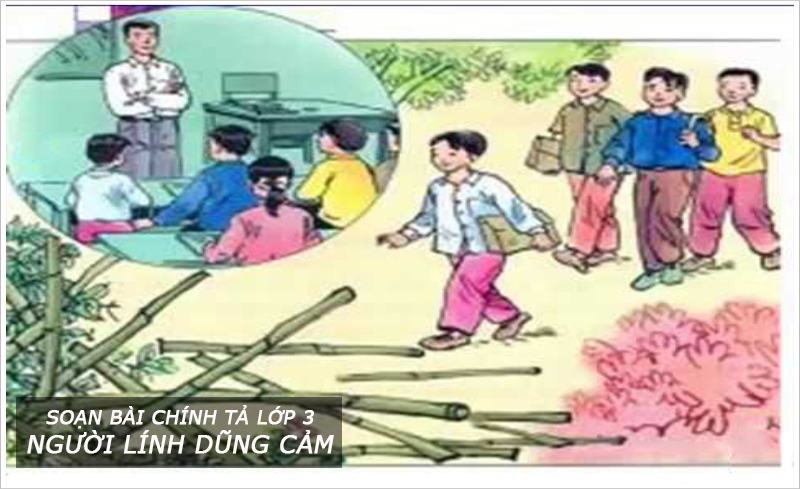 Số thứ tựChữTên chữ1nen-nờ2ngen-nờ giê / en giê3nghen-nờ giê hát / en giê hát4nhen-nờ hát / en hát5oo6ôô7ơơ8ppê9phpê hát